Priloga 3 k pogodbi: POROČILODokazila, ki jih morate priložiti k poročilu:kopija pogodbe sklenjene z zunanjim izvajalcem (le pri prvem zahtevku),dokumentacijo o izboru zunanjega izvajalca (le pri prvem zahtevku. Predložiti je potrebno tri prejete ponudbe med seboj nepovezanih družb in dokumentacijo s katero se izkaže preveritev tržnih cen. V primeru,da treh ponudb ni mogoče pridobiti, je potrebno predložiti dokumentacijo s katero se izkaže preveritev tržnih cen),kopije zapisnikov sestankov s svetovalcem/i na obrazcu iz Priloge 1 k poročilu,kopija podpisanega poročila zunanjega izvajalca in svetovalca/ev o opravljeni storitvi (original mora hraniti upravičenec),kopija listine zunanjega svetovalca (račun / eRačun),dokazilo o plačilu listine zunanjega izvajalca (plačilo v gotovini, v obliki kompenzacije, asignacije, odstopa od terjatev se ne prizna),v primeru, da je bila listina plačana pred datumom izdaje listine, se predloži kopija listine, ki je bila podlaga za plačilo (naročilnica, predračun,  avansni račun,...),dokumenti za kazalnike operacije (k prvemu zahtevku za izplačilo je potrebno priložiti dokumente, ki so navedeni pod »a«, »b«, »c« in »d« v 6. točki I. poglavja razpisne dokumentacije, k drugemu zahtevku za izplačilo pa dokument, ki je naveden pod »e« v 6. točki I. poglavja razpisne dokumentacije),S podpisom tega poročila:izjavljam, da so dokazila, ki so priložena kot kopija, enaka originalom,da so navedbe v poročilu resnične in pravilne,se zavedam, da sem odgovoren za doseganje zastavljenih ciljev operacije.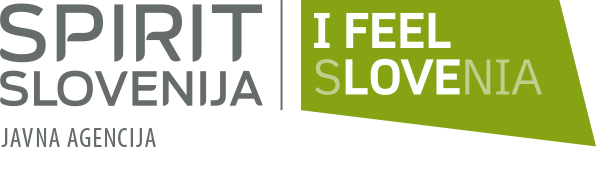 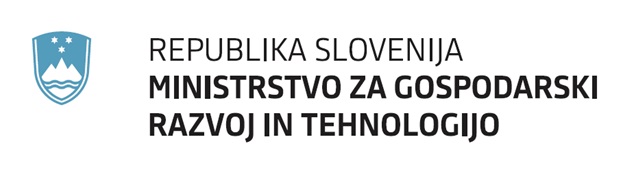 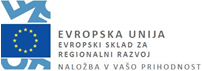 PODATKI O UPRAVIČENCUPODATKI O UPRAVIČENCUPODATKI O UPRAVIČENCUPODATKI O UPRAVIČENCUDavčna številka:Matična številka:Popolno ali kratko ime:Številka pogodbe o sofinanciranju:Dodana vrednost:EURNa dan:Dodana vrednost na zaposlenegaEURNa dan:VSEBINSKO POROČILOVSEBINSKO POROČILOVSEBINSKO POROČILOVSEBINSKO POROČILOVSEBINSKO POROČILOVSEBINSKO POROČILOVSEBINSKO POROČILONaziv operacije:Kratica operacije:Stroškovno mesto / računovodska koda operacije:Stroškovno mesto / računovodska koda operacije:Stroškovno mesto / računovodska koda operacije:Stroškovno mesto / računovodska koda operacije:Zunanji izvajalec:Svetovalec/i:Obdobje izvajanja aktivnosti operacije (obdobje mora biti v okviru obdobja navedenega v pogodbi o sofinanciranju):Obdobje izvajanja aktivnosti operacije (obdobje mora biti v okviru obdobja navedenega v pogodbi o sofinanciranju):Obdobje izvajanja aktivnosti operacije (obdobje mora biti v okviru obdobja navedenega v pogodbi o sofinanciranju):Obdobje izvajanja aktivnosti operacije (obdobje mora biti v okviru obdobja navedenega v pogodbi o sofinanciranju):Obdobje izvajanja aktivnosti operacije (obdobje mora biti v okviru obdobja navedenega v pogodbi o sofinanciranju):Obdobje izvajanja aktivnosti operacije (obdobje mora biti v okviru obdobja navedenega v pogodbi o sofinanciranju):Lokacija izvajanja aktivnosti operacije (ustrezno izberite in izpolnite podatke o lokaciji; lokacija se mora ujemati z lokacijo navedeno v vlogi): sedež upravičenca sedež upravičenca sedež upravičenca sedež upravičenca(Ulica)(Ulica)Lokacija izvajanja aktivnosti operacije (ustrezno izberite in izpolnite podatke o lokaciji; lokacija se mora ujemati z lokacijo navedeno v vlogi): sedež upravičenca sedež upravičenca sedež upravičenca sedež upravičenca(Hišna številka)(Hišna številka)Lokacija izvajanja aktivnosti operacije (ustrezno izberite in izpolnite podatke o lokaciji; lokacija se mora ujemati z lokacijo navedeno v vlogi): sedež upravičenca sedež upravičenca sedež upravičenca sedež upravičenca(Poštna številka)(Poštna številka)Lokacija izvajanja aktivnosti operacije (ustrezno izberite in izpolnite podatke o lokaciji; lokacija se mora ujemati z lokacijo navedeno v vlogi): sedež upravičenca sedež upravičenca sedež upravičenca sedež upravičenca(Pošta)(Pošta)Lokacija izvajanja aktivnosti operacije (ustrezno izberite in izpolnite podatke o lokaciji; lokacija se mora ujemati z lokacijo navedeno v vlogi): sedež upravičenca sedež upravičenca sedež upravičenca sedež upravičenca(Občina)(Občina)Lokacija izvajanja aktivnosti operacije (ustrezno izberite in izpolnite podatke o lokaciji; lokacija se mora ujemati z lokacijo navedeno v vlogi): sedež upravičenca sedež upravičenca sedež upravičenca sedež upravičenca(Kohezijska regija)(Kohezijska regija)Lokacija izvajanja aktivnosti operacije (ustrezno izberite in izpolnite podatke o lokaciji; lokacija se mora ujemati z lokacijo navedeno v vlogi): poslovna enota / podružnica upravičenca poslovna enota / podružnica upravičenca poslovna enota / podružnica upravičenca poslovna enota / podružnica upravičenca(Ulica)(Ulica)Lokacija izvajanja aktivnosti operacije (ustrezno izberite in izpolnite podatke o lokaciji; lokacija se mora ujemati z lokacijo navedeno v vlogi): poslovna enota / podružnica upravičenca poslovna enota / podružnica upravičenca poslovna enota / podružnica upravičenca poslovna enota / podružnica upravičenca(Hišna številka)(Hišna številka)Lokacija izvajanja aktivnosti operacije (ustrezno izberite in izpolnite podatke o lokaciji; lokacija se mora ujemati z lokacijo navedeno v vlogi): poslovna enota / podružnica upravičenca poslovna enota / podružnica upravičenca poslovna enota / podružnica upravičenca poslovna enota / podružnica upravičenca(Poštna številka)(Poštna številka)Lokacija izvajanja aktivnosti operacije (ustrezno izberite in izpolnite podatke o lokaciji; lokacija se mora ujemati z lokacijo navedeno v vlogi): poslovna enota / podružnica upravičenca poslovna enota / podružnica upravičenca poslovna enota / podružnica upravičenca poslovna enota / podružnica upravičenca(Pošta)(Pošta)Lokacija izvajanja aktivnosti operacije (ustrezno izberite in izpolnite podatke o lokaciji; lokacija se mora ujemati z lokacijo navedeno v vlogi): poslovna enota / podružnica upravičenca poslovna enota / podružnica upravičenca poslovna enota / podružnica upravičenca poslovna enota / podružnica upravičenca(Občina)(Občina)Lokacija izvajanja aktivnosti operacije (ustrezno izberite in izpolnite podatke o lokaciji; lokacija se mora ujemati z lokacijo navedeno v vlogi): poslovna enota / podružnica upravičenca poslovna enota / podružnica upravičenca poslovna enota / podružnica upravičenca poslovna enota / podružnica upravičenca(Kohezijska regija)(Kohezijska regija)Opis izvedenih aktivnosti operacije (do 3000 znakov):Opis izvedenih aktivnosti operacije (do 3000 znakov):Opis izvedenih aktivnosti operacije (do 3000 znakov):Opis izvedenih aktivnosti operacije (do 3000 znakov):Opis izvedenih aktivnosti operacije (do 3000 znakov):Opis izvedenih aktivnosti operacije (do 3000 znakov):Opis izvedenih aktivnosti operacije (do 3000 znakov):Imena zaposlenih, ki so sodelovali pri izvajanju operacije:Imena zaposlenih, ki so sodelovali pri izvajanju operacije:Imena zaposlenih, ki so sodelovali pri izvajanju operacije:Imena zaposlenih, ki so sodelovali pri izvajanju operacije:Imena zaposlenih, ki so sodelovali pri izvajanju operacije:Imena zaposlenih, ki so sodelovali pri izvajanju operacije:Imena zaposlenih, ki so sodelovali pri izvajanju operacije:Naštejte področja poslovanja oz. poslovne funkcije na katere vpliva izvedba operacije:Naštejte področja poslovanja oz. poslovne funkcije na katere vpliva izvedba operacije:Naštejte področja poslovanja oz. poslovne funkcije na katere vpliva izvedba operacije:Naštejte področja poslovanja oz. poslovne funkcije na katere vpliva izvedba operacije:Naštejte področja poslovanja oz. poslovne funkcije na katere vpliva izvedba operacije:Naštejte področja poslovanja oz. poslovne funkcije na katere vpliva izvedba operacije:Naštejte področja poslovanja oz. poslovne funkcije na katere vpliva izvedba operacije:Navedite kako ste pri izboru zunanjega izvajalca upoštevali načelo gospodarnosti in pridobili storitev po tržni ceni (do 2000 znakov) (navedba le v poročilu  k prvemu zahtevku za izplačilo):Navedite kako ste pri izboru zunanjega izvajalca upoštevali načelo gospodarnosti in pridobili storitev po tržni ceni (do 2000 znakov) (navedba le v poročilu  k prvemu zahtevku za izplačilo):Navedite kako ste pri izboru zunanjega izvajalca upoštevali načelo gospodarnosti in pridobili storitev po tržni ceni (do 2000 znakov) (navedba le v poročilu  k prvemu zahtevku za izplačilo):Navedite kako ste pri izboru zunanjega izvajalca upoštevali načelo gospodarnosti in pridobili storitev po tržni ceni (do 2000 znakov) (navedba le v poročilu  k prvemu zahtevku za izplačilo):Navedite kako ste pri izboru zunanjega izvajalca upoštevali načelo gospodarnosti in pridobili storitev po tržni ceni (do 2000 znakov) (navedba le v poročilu  k prvemu zahtevku za izplačilo):Navedite kako ste pri izboru zunanjega izvajalca upoštevali načelo gospodarnosti in pridobili storitev po tržni ceni (do 2000 znakov) (navedba le v poročilu  k prvemu zahtevku za izplačilo):Navedite kako ste pri izboru zunanjega izvajalca upoštevali načelo gospodarnosti in pridobili storitev po tržni ceni (do 2000 znakov) (navedba le v poročilu  k prvemu zahtevku za izplačilo):Navedite dokazila, ki dokazujejo izbiro zunanjega izvajalca po načelu gospodarnosti  (navedba le v poročilu k prvemu zahtevku za izplačilo):Navedite dokazila, ki dokazujejo izbiro zunanjega izvajalca po načelu gospodarnosti  (navedba le v poročilu k prvemu zahtevku za izplačilo):Navedite dokazila, ki dokazujejo izbiro zunanjega izvajalca po načelu gospodarnosti  (navedba le v poročilu k prvemu zahtevku za izplačilo):Navedite dokazila, ki dokazujejo izbiro zunanjega izvajalca po načelu gospodarnosti  (navedba le v poročilu k prvemu zahtevku za izplačilo):Navedite dokazila, ki dokazujejo izbiro zunanjega izvajalca po načelu gospodarnosti  (navedba le v poročilu k prvemu zahtevku za izplačilo):Navedite dokazila, ki dokazujejo izbiro zunanjega izvajalca po načelu gospodarnosti  (navedba le v poročilu k prvemu zahtevku za izplačilo):Navedite dokazila, ki dokazujejo izbiro zunanjega izvajalca po načelu gospodarnosti  (navedba le v poročilu k prvemu zahtevku za izplačilo):Ali ima izvedba operacije neposredni vpliv na (širši družbeni vpliv) ( pri vsaki trditvi ustrezno izberite in utemeljite izbiro):Ali ima izvedba operacije neposredni vpliv na (širši družbeni vpliv) ( pri vsaki trditvi ustrezno izberite in utemeljite izbiro):Ali ima izvedba operacije neposredni vpliv na (širši družbeni vpliv) ( pri vsaki trditvi ustrezno izberite in utemeljite izbiro):Ali ima izvedba operacije neposredni vpliv na (širši družbeni vpliv) ( pri vsaki trditvi ustrezno izberite in utemeljite izbiro):Ali ima izvedba operacije neposredni vpliv na (širši družbeni vpliv) ( pri vsaki trditvi ustrezno izberite in utemeljite izbiro):Ali ima izvedba operacije neposredni vpliv na (širši družbeni vpliv) ( pri vsaki trditvi ustrezno izberite in utemeljite izbiro):Ali ima izvedba operacije neposredni vpliv na (širši družbeni vpliv) ( pri vsaki trditvi ustrezno izberite in utemeljite izbiro):Povečanje energetske učinkovitosti Povečanje energetske učinkovitosti  DA     NEUtemeljitev: Utemeljitev: Utemeljitev: Utemeljitev: Povečanje snovne učinkovitosti (npr. zmanjšanje uporabe vode, surovin, količin odpadkov, izpusta škodljivih snovi v okolje, itd)Povečanje snovne učinkovitosti (npr. zmanjšanje uporabe vode, surovin, količin odpadkov, izpusta škodljivih snovi v okolje, itd) DA     NEUtemeljitev: Utemeljitev: Utemeljitev: Utemeljitev: Ostale družbene vplive (npr. vpliv na zaposlene, dobavitelje, kupce, lokalno okolje, itd)   Ostale družbene vplive (npr. vpliv na zaposlene, dobavitelje, kupce, lokalno okolje, itd)    DA     NEUtemeljitev: Utemeljitev: Utemeljitev: Utemeljitev: KAZALNIKI OPERACIJE (Označite dokumente, ki jih kot kopije originalov prilagate k poročilu)KAZALNIKI OPERACIJE (Označite dokumente, ki jih kot kopije originalov prilagate k poročilu)(a) Analiza obstoječih procesov – dokument (predstavitev ključnih poslovnih procesov in navedba procesov, ki jih podjetje želi izboljšati z utemeljitvijo odločitve o prenovi poslovnih procesov, shematski prikazi poslovnih procesov,…)(b) Program uvajanja izboljšav poslovnih procesov – dokument(c) Izračun planiranih prihrankov številčno in vrednostno ter časovno – dokument(d) Metoda za ugotavljanje prihrankov – dokument(e) Poročilo o doseženih izboljšavah poslovnih procesov – dokument (podatki v poročilu morajo biti primerljivi s podatki iz predhodno omenjenih dokumentov)FINANČNO POROČILO OPERACIJEFINANČNO POROČILO OPERACIJEFINANČNO POROČILO OPERACIJEFINANČNO POROČILO OPERACIJEOpisIz vlogePrvi zahtevek za izplačiloDrugi zahtevek za izplačiloSkupna vrednost operacije (upravičeni in neupravičeni stroški skupaj): EUR EUR EURVrednost upravičenih stroškov:  EUR EUR EURVrednost neupravičenih stroškov:  EUR EUR EURZaprošena višina subvencije: EUR EUR EURIntenzivnost pomoči: % % %Lastni viri: EUR EUR EUROCENA ZADOVOLJSTVAOCENA ZADOVOLJSTVAKako ste zadovoljni s pomočjo v obliki vavčerjevKako ste zadovoljni z delom zunanjega izvajalca in svetovalca/evKomentar  (zadovoljstvo z zunanjim izvajalcem, predlog sprememb, izboljšav, ,…) ( do 2000 znakov):Kraj in datumŽigIme in priimek zakonitega zastopnika upravičencaPodpis